İlgi link:   http://www.ab-ilan.com/programlardan-haberler/haber/programlardan-haberler/ikg-operasyonel-programi-teklif-cagrisi-002059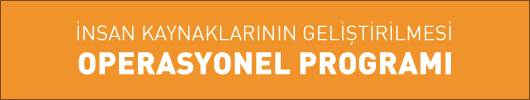 IPA IV. Bileşeni altında yer alan İnsan Kaynaklarının Geliştirilmesi Operasyonel Programı kapsamında “Operasyon Teklif Çağrısı” yayınlanmıştır. İKG OP öncelik eksenleri altında hazırlanacak yeni operasyonların fonlanması planlanmaktadır.Operasyonun 4 öncelik alanı aşağıdaki gibidir:Öncelik 1: Özellikle kadın istihdamını artırarak ve genç işsizlik oranlarını düşürerek iş gücüne daha fazla kişi kazandırmak.Öncelik 2: Eğitimin kalitesini geliştirmek ve işgücü piyasası ile eğitim arasındaki bağları güçlendirerek ve özellikle de kızlarda eğitimin tüm seviyelerine kayıt düzeyini artırarak beşeri sermayeye katkıda bulunmak.Öncelik 3: İşçilerin, kurum ve girişimcilerin uyum yeteneğini artırmak için özellikle Hayatboyu öğrenmenin desteklenmesi ve şirketler ve işçiler tarafından insan kaynakları yatırımlarının teşvik edilmesine yönelik faaliyetler.Öncelik 4: Dezavantajlı kesimlere işgücü piyasasında sürdürülebilir sağlayan ve her türlü ayrımcılığa karşı mücadele imkanı tanıyan ve fırsatlar yaratan bir işgücü piyasasının geliştirilmesine yönelik çalışmalar.Fonların coğrafi dağılımı tüm Türkiye’yi kapsamaktadır ve 2 öncelikli bölge kapsamında %50 oranında paylaştırılmıştır. Bu bölgeler:Öncelikli Bölge 1: 12 NUTS II düzey bölgesi.Öncelikli Bölge 2: Kalan 14 NUTS II düzey bölgesi.Operasyonlara uygun başvuru sahipleri aşağıdaki gibidir:Anayasanın 135. Maddesinde belirtilen Kamu Kurumu Niteliğindeki Meslek KuruluşlarıKalkınma AjanslarıUlusal düzeyde örgütlenmiş işveren örgütleri ve işçi sendikaları konfederasyonları (Türkiye ve AB Üye Devletler)Büyükşehir BelediyeleriÜniversitelerTalep edilen fon miktarı düzeyinde en az 1 proje tamamlamış olan STK’larOperasyonel Programlar için ayrılan bütçe toplam 144 milyon Avro ’dur ve bu meblağ öncelik alanlarına göre aşağıdaki şekilde bölünmüştür.Öncelik 1: 63 milyon AvroÖncelik 2: 28 milyon AvroÖncelik 3: 33 milyon AvroÖncelik 4: 20 milyon Avro Bu çağrı kapsamında finanse edilen operasyonların uygulama süresi en fazla 24 Ay olabilir.Operasyon Teklif Çağrısı kapsamında Ankara’da 4 Şubat 2013 tarihinde bilgilendirme günü, 5-6 Şubat 2013 tarihlerinde ise Proje Başvuru Belgesi (OIS) Hazırlama eğitimi düzenlenecektir.Operasyonlara başvurular Çalışma ve Sosyal Güvenlik Bakanlığı’na 25/02/2013 saat 16:00 tarihine kadar gerçekleştirilmelidir.İNSAN KAYNAKLARININ GELİŞTİRİLMESİ OPERASYONEL PROGRAMIOPERASYON TEKLİF ÇAĞRISIOPERASYON KAPSAMINDA UYGUN BAŞVURU SAHİPLERİ KİMLERDİR?Kamu kurumu niteliğindeki meslek kuruluşlarının üst kuruluşları (TC Anayasası Madde:135), Organize Sanayi Bölgeleri (OSB), Bölgesel kalkınma ajansları, Ulusal düzeyde örgütlenmiş işveren organizasyonları ve sendika konfederasyonları (hem Türkiye hem AB üye ülkelerinde), Büyükşehir Belediyeleri,  Üniversiteler, En az talep ettiği fon büyüklüklüğünde bir proje uygulamış ve tamamlamış olan sivil toplum kuruluşları (STK).TABLO-1: 12 NUTS II DÜZEY BÖLGESİ (öncelik alanı 1)TABLO-1: 12 NUTS II DÜZEY BÖLGESİ (öncelik alanı 1)BölgeİllerTR A1:Erzurum, Bayburt, Erzincan,TR A2:Kars, Ağrı, Ardahan, IğdırTR B1:Malatya, Elazığ, Bingöl, TunceliTR B2:Van, Bitlis, Hakkari, MuşTR C1:Gaziantep, Adıyaman, KilisTR C2:Diyarbakır, ŞanlıurfaTR C3:Batman, Mardin, Siirt, ŞırnakTR 63:Kahramanmaraş, Hatay, OsmaniyeTR 72:Kayseri, Sivas, YozgatTR 82:Kastamonu, Çankırı, SinopTR 83:Samsun, Amasya, Çorum, TokatTR 90:Trabzon, Artvin, Giresun, Gümüşhane, Ordu, Rize